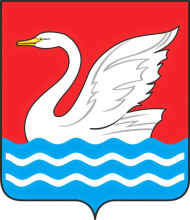 МОСКОВСКАЯ ОБЛАСТЬТерриториальная избирательная комиссия города Долгопрудный___________________________________________________________________________________________141700, Московская область, г. Долгопрудный, пл. Собина, д.3, тел. 408-87-38РЕШЕНИЕОт «08» Февраля 2024 г.		    						№ 41/2-рОб определении избирательного участка для голосования граждан, не имеющих постоянной регистрации по месту жительства в пределах Российской ФедерацииВ целях реализации избирательных прав граждан, не имеющих постоянной регистрации по месту жительства в пределах Российской Федерации, на основании ФЗ «Об основных гарантиях избирательных прав и права на участие в референдуме граждан Российской Федерации», ФЗ «О выборах Президента Российской Федерации»Территориальная избирательная комиссия РЕШИЛА:1. Определить избирательный участок № 345, расположенном в помещении «Долгопрудненского историко-художественный музей» по адресу: Российская Федерация, Московская область, город Долгопрудный, ул. Циолковского, дом 34 как избирательного участка для голосования граждан, не имеющих постоянной регистрации по месту жительства в пределах Российской Федерации. 2. Контроль за выполнением настоящего решения возложить на Панченко Н.А. – председателя Территориальной избирательной комиссии.  Председатель территориальной избирательной комиссии	______________	Н.А. ПанченкоСекретарь  территориальной избирательной комиссии          _____________         И.М.Тюрин